LeseplaneneLeseplan 8-10Leseplan 5-7Leseplan 1-4Vedlegg 1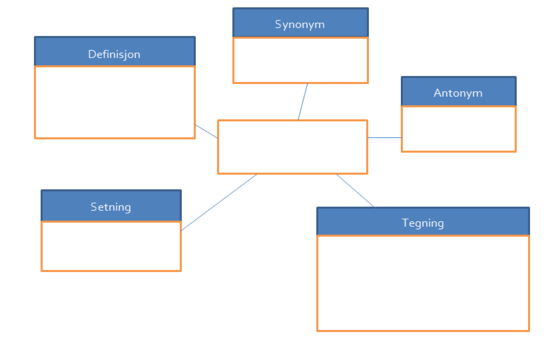 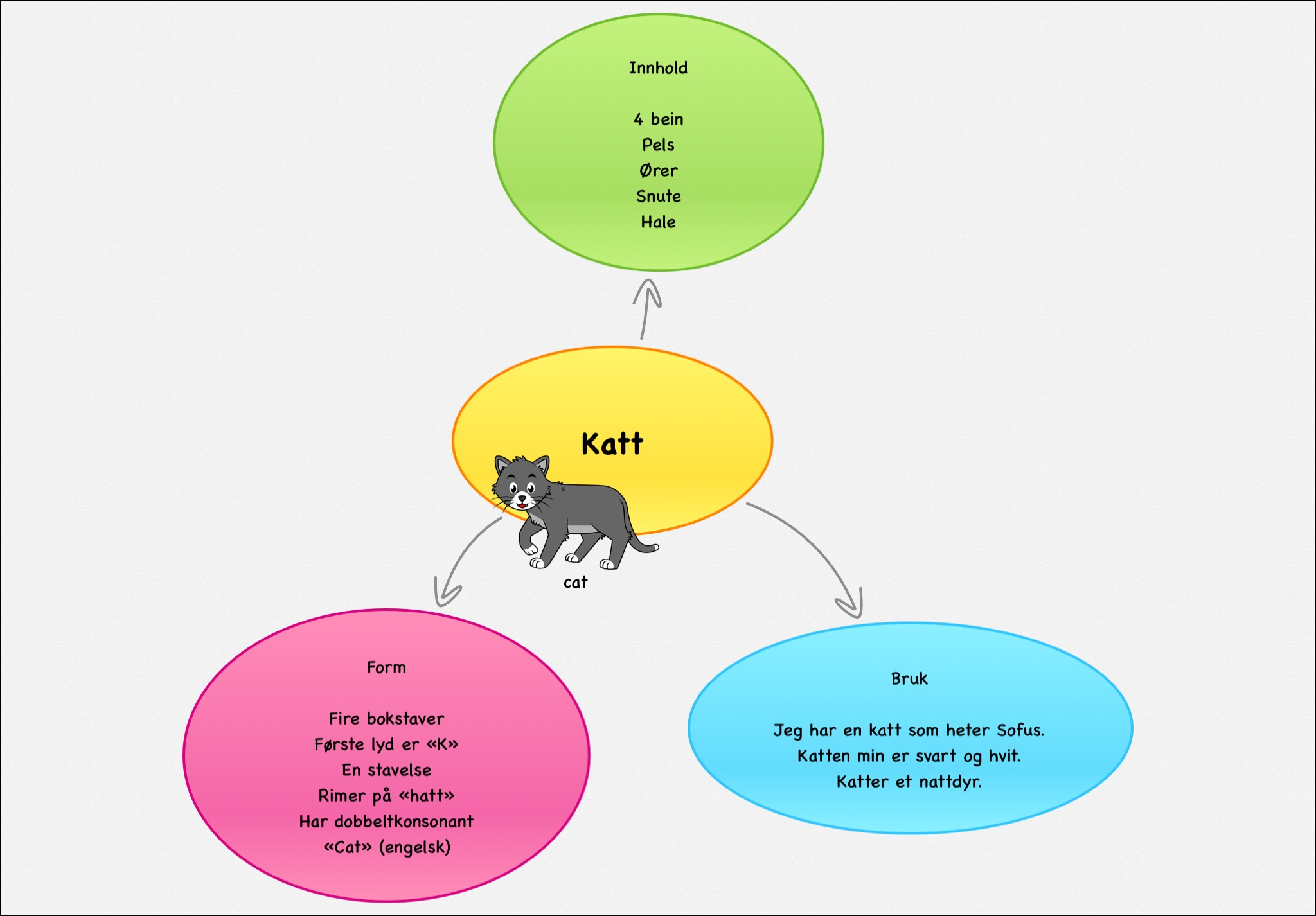 Vedlegg 2; lesetrappa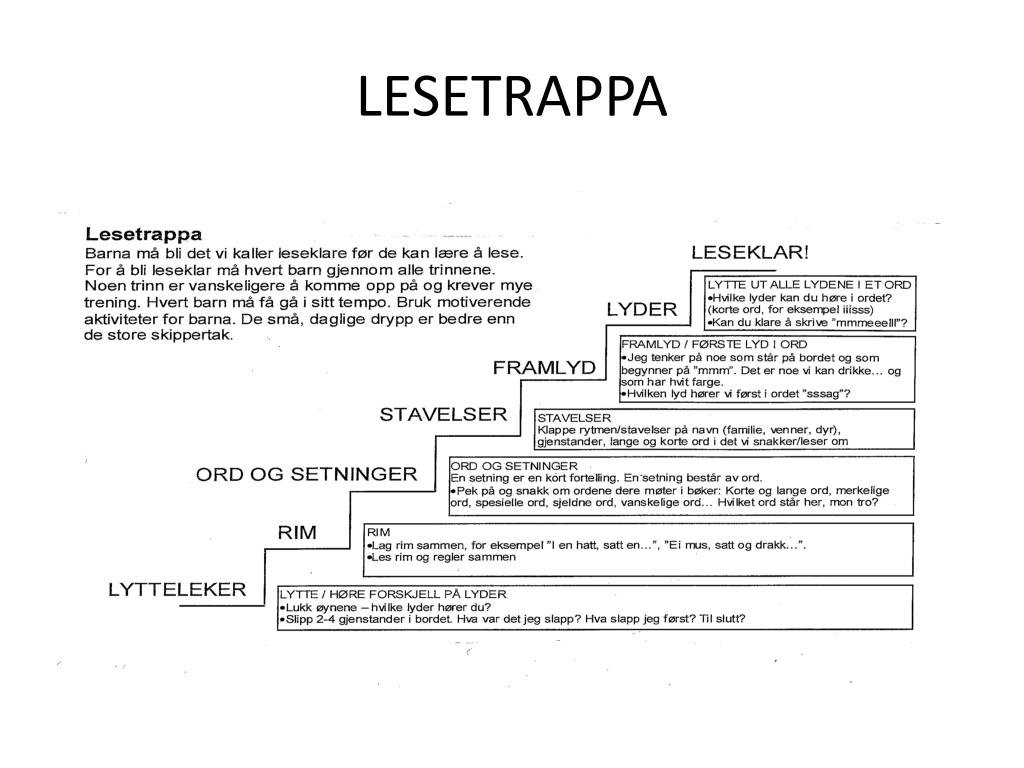 ÅrshjuleneÅrshjul for lesing 8-10Årshjul for lesing 5-7Årshjul for lesing 1-4Lekseplan 1-4Sider vedleseopplæringen8. trinn9. trinn10. trinnStillelesing Ukentlig lesing i alle fag. Arbeid i tilknytning til lesingen skal sees i sammenheng med undervisningen, og gis med “lesebestillinger” Elevene må lese minst en selvvalgt roman hvert år Ukentlig lesing i alle fag. Arbeid i tilknytning til lesingen skal sees i sammenheng med undervisningen, og gis med “lesebestillinger” Elevene må lese minst en selvvalgt roman hvert år Ukentlig lesing i alle fag. Arbeid i tilknytning til lesingen skal sees i sammenheng med undervisningen, og gis med “lesebestillinger” Elevene må lese minst en selvvalgt roman hvert år Høytlesing elev Jevnlig for en voksen eller medelev i alle fag tilpasset et formål. Eleven skal kunne lese med flyt, tilpasset sjangeren. Til høytlesningen knyttes oppgaver om tekstforståelse, f.eks finne og kombinere implisitt og eksplisitt informasjon og bruke kilder kritisk og på en etterprøvbar måte; tolke og forstå motstridene informasjon eller tvetydig informasjon, kunne veksle mellom helhets- og detaljforståelse og systematisere informasjon og trekke slutninger; begrunne vurderinger av form og faglig innhold i tekster, vurdere tekster på en kritisk måte og trekke inn faglige og samfunnsmessige perspektiver. Jevnlig for en voksen eller medelev i alle fag tilpasset et formål. Eleven skal kunne lese med flyt, tilpasset sjangeren. Til høytlesningen knyttes oppgaver om tekstforståelse, f.eks finne og kombinere implisitt og eksplisitt informasjon og bruke kilder kritisk og på en etterprøvbar måte; tolke og forstå motstridene informasjon eller tvetydig informasjon, kunne veksle mellom helhets- og detaljforståelse og systematisere informasjon og trekke slutninger; begrunne vurderinger av form og faglig innhold i tekster, vurdere tekster på en kritisk måte og trekke inn faglige og samfunnsmessige perspektiver. Jevnlig for en voksen eller medelev i alle fag tilpasset et formål. Eleven skal kunne lese med flyt, tilpasset sjangeren. Til høytlesningen knyttes oppgaver om tekstforståelse, f.eks finne og kombinere implisitt og eksplisitt informasjon og bruke kilder kritisk og på en etterprøvbar måte; tolke og forstå motstridene informasjon eller tvetydig informasjon, kunne veksle mellom helhets- og detaljforståelse og systematisere informasjon og trekke slutninger; begrunne vurderinger av form og faglig innhold i tekster, vurdere tekster på en kritisk måte og trekke inn faglige og samfunnsmessige perspektiver. Høytlesing elev Prosjekt over to uker der elvene leser en til en for/med elever i 3.klasse for eksempel en halvtime hver dag. Høytlesing lærer Lærer leser jevnlig høyt for elevene fra en skjønnlitterær bok eller en fagbok. Formålet med lesingen avklares. Det skal minst leses en roman felles i norsktimene hvert år, og det er fint om det er klassesett av denne romanenLærer leser jevnlig høyt for elevene fra en skjønnlitterær bok eller en fagbok. Formålet med lesingen avklares. Det skal minst leses en roman felles i norsktimene hvert år, og det er fint om det er klassesett av denne romanenLærer leser jevnlig høyt for elevene fra en skjønnlitterær bok eller en fagbok. Formålet med lesingen avklares. Det skal minst leses en roman felles i norsktimene hvert år, og det er fint om det er klassesett av denne romanenHøytlesing lærer Forslag: «Barsakh», Simon StrangerForslag: «Yatzy», Harald Rosenløw EegForslag: «Før jeg brenner ned», Gaute Heivoll Presentere bøker for medelever Bokpresentasjon i norsktimene for medelever i klassen minst en gang i året. Bokpresentasjon i norsktimene for medelever i klassen minst en gang i året. Bokpresentasjon i norsktimene for medelever i klassen minst en gang i året. Presentere bøker for medelever Bokpresentasjon for 8.klasse, gjerne to og to. Lese- og læringsstrategier Nærlese, skumlese, letelese, tankekart, sammendrag, BISON-overblikk, nøkkelord, læresamtale ,VØL-skjema, venndiagram Lese ulike kilder for å presentere et tema Vite hvilke strategier de kan bruke før, under og etter lesing, og selv velge strategi ut fra formålNærlese, skumlese, letelese, tankekart, sammendrag, BISON-overblikk, nøkkelord, læresamtale ,VØL-skjema, venndiagram Lese ulike kilder for å presentere et tema Vite hvilke strategier de kan bruke før, under og etter lesing, og selv velge strategi ut fra formålNærlese, skumlese, letelese, tankekart, sammendrag, BISON-overblikk, nøkkelord, læresamtale ,VØL-skjema, venndiagram Lese ulike kilder for å presentere et tema Vite hvilke strategier de kan bruke før, under og etter lesing, og selv velge strategi ut fra formålLære fagord og ukjente ord som de møter i teksten Alle fag. Noteringsstrategier f.eks. ved bruk av spørsmålstegn og utropstegn ved ukjente ord eller viktige og interessante ord. Kolonnenotat, ordbank. Sentrale begreper i fagene skrives på periodeplanene. Alle fag. Noteringsstrategier f.eks. ved bruk av spørsmålstegn og utropstegn ved ukjente ord eller viktige og interessante ord. Kolonnenotat, ordbank. Sentrale begreper i fagene skrives på periodeplanene. Alle fag. Noteringsstrategier f.eks. ved bruk av spørsmålstegn og utropstegn ved ukjente ord eller viktige og interessante ord. Kolonnenotat, ordbank. Sentrale begreper i fagene skrives på periodeplanene. Kartlegging Kartleggeren må tas hvert halvår Elever med et læringsutbytte som er mindre enn forventet, tilbys kurs eller tilrettelagt opplæring. Spesialpedagogiske tiltak må vurderes hvis ikke tilretteleggingen fører fram. Kartleggeren må tas hvert halvår Elever med et læringsutbytte som er mindre enn forventet, tilbys kurs eller tilrettelagt opplæring. Spesialpedagogiske tiltak må vurderes hvis ikke tilretteleggingen fører fram. Kartleggeren må tas hvert halvår Elever med et læringsutbytte som er mindre enn forventet, tilbys kurs eller tilrettelagt opplæring. Spesialpedagogiske tiltak må vurderes hvis ikke tilretteleggingen fører fram. Kartlegging Nasjonal prøve i lesing Nasjonal prøve i lesing Klasselesekurs Klasselesekurs  etter kartleggingen om høsten Klasselesekurs  etter kartleggingen om høsten Klasselesekurs  etter kartleggingen om høsten Sider vedleseopplæringen5. trinn6. trinn7. trinnLESELEKSE• Hver dag i minst ett fag. Arbeid i tilknytning til leseleksen skal sees i sammenheng med undervisningen. • Ved lesing i skjønnlitterær bok bør de lese i ca. 20 min. • Hver dag i minst ett fag. Arbeid i tilknytning til leseleksen skal sees i sammenheng med undervisningen. • Ved lesing i skjønnlitterær bok bør de lese i ca. 20 min. • Hver dag i minst ett fag. Arbeid i tilknytning til leseleksen skal sees i sammenheng med undervisningen. • Ved lesing i skjønnlitterær bok bør de lese i ca. 20 min. SELVVALGT LITTERATUR • Minimum i time per uke på skolen. • Samarbeid med skolebiblioteket • Bokcafé - en gang i året • Minimum i time per uke på skolen. • Samarbeid med skolebiblioteket • Bokcafé - en gang i året • Minimum i time per uke på skolen. • Samarbeid med skolebiblioteket • Bokcafé - en gang i året FORFATTERBESØK• Trinnet avtaler i samarbeid med rektor. • Trinnet avtaler i samarbeid med rektor. • Trinnet avtaler i samarbeid med rektor. HØYTLESNING 1 • Elevene leser høyt regelmessig for en voksen eller en medelev. • Elevene skal kunne lese med flyt, tilpasset sjangeren. Gjerne i små grupper. • Elevene leser høyt regelmessig for en voksen eller en medelev. • Elevene skal kunne lese med flyt, tilpasset sjangeren. Gjerne i små grupper. • Elevene leser høyt regelmessig for en voksen eller en medelev. • Elevene skal kunne lese med flyt, tilpasset sjangeren. Gjerne i små grupper. HØYTLESNING 2 • Lærer leser høyt for elevene fra en skjønnlitterær bok. Ca. 30 min. per uke. • Lærer leser høyt for elevene fra en skjønnlitterær bok. Ca. 45 min. per uke. • Lærer leser høyt for elevene fra en skjønnlitterær bok. Ca. 45 min. per uke. LESE- OG LÆRINGSSTRATEGIER • Nærlese, skumlese, letelese, tankekart, sammendrag, BISON- overblikk og nøkkelord • Vite hvilke strategier de bruker før- under og etter lesing. • Elevene skal kunne velge lesemåte ut fra formålet. • Spørsmål/svar • Quiz- Kahoot • Nærlese, skumlese, letelese, tankekart, sammendrag, BISON- overblikk og nøkkelord • Vite hvilke strategier de bruker før- under og etter lesing. • Elevene skal kunne velge lesemåte ut fra formålet. • Spørsmål/svar • Quiz- Kahoot • Nærlese, skumlese, letelese, tankekart, sammendrag, BISON- overblikk og nøkkelord • Vite hvilke strategier de bruker før- under og etter lesing. • Elevene skal kunne velge lesemåte ut fra formålet. • Spørsmål/svar • Quiz- Kahoot SAMARBEID SKOLE-HJEM • Informasjon på foreldremøter. • Skjema for lekser som ikke er gjort. • Informasjon på foreldremøter. • Skjema for lekser som ikke er gjort. • Informasjon på foreldremøter. • Skjema for lekser som ikke er gjort. PRESENTERE BØKER FOR MEDELEVER• Minst en gang i halvåret (f.eks. bokanmeldelse) • Minst en gang i halvåret (f.eks. bokanmeldelse) • Minst en gang i halvåret (f.eks. bokanmeldelse) BOKPRESENTASJON AV SKOLENS BIBLIOTEKAR • Minst en gang i halvåret. • Minst en gang i halvåret. • Minst en gang i halvåret. LÆRE HØYFREKVENTE ORD • Ca. 5-10 ord hver uke - skrives på ukeplanen. • Ca. 5-10 ord hver uke - skrives på ukeplanen. • Ca. 5-10 ord hver uke - skrives på ukeplanen. IKT SOM STØTTE •  Ulike aktuelle dataprogrammer. •  Ulike aktuelle dataprogrammer. •  Ulike aktuelle dataprogrammer. KARTLEGGING• Følger skolens program. • Følger skolens program. • Følger skolens program. SAMARBEID MED ANDRE KLASSER • Etter avtale med faglærere • Etter avtale med faglærere • Etter avtale med faglærere NASJONALE PRØVER I LESING • Tar utgangspunkt i kompetansemålene i fag der lesing er integrert. • Grunnleggende ferdigheter i lesing omfatter tre aspekter: 1) Finne informasjon 2) Forstå og tolke 3) Reflektere over og vurdere tekstens form og innholdLeseplan for mellomtrinnet - lese for å lære Leseplan for mellomtrinnet - lese for å lære Sider vedleseopplæringen1. trinn2. trinn3. trinn4. trinnVeiledet lesingStasjonsundervisning etter New Zealandmetoden.  Oppstart ved skolestart.Fire til seks stasjoner, cirka ti til femten minutter arbeid på hver stasjon.En lærerstyrt stasjon. De andre gruppene kan ikke spørre læreren om hjelp.  Refleksjon etter stasjonsarbeid i plenum. Trenger ikke være mer enn 5 minTIPS: Hver gruppe har en sjef (gruppesjef), som står først i rekka og har spesielt ansvar. Gruppesjefen sitt ansvar kan f.eks. være å passe på at alle rydder og at alle står på den faste plassen sin i rekka.Stasjonsundervisning etter New Zealandmetoden.  Oppstart ved skolestart.Fire til seks stasjoner, cirka ti til femten minutter arbeid på hver stasjon.En lærerstyrt stasjon. De andre gruppene kan ikke spørre læreren om hjelp.  Refleksjon etter stasjonsarbeid i plenum. Trenger ikke være mer enn 5 minTIPS: Hver gruppe har en sjef (gruppesjef), som står først i rekka og har spesielt ansvar. Gruppesjefen sitt ansvar kan f.eks. være å passe på at alle rydder og at alle står på den faste plassen sin i rekka.Stasjonsundervisning etter New Zealandmetoden.  Oppstart ved skolestart.Fire til seks stasjoner, cirka ti til femten minutter arbeid på hver stasjon.En lærerstyrt stasjon. De andre gruppene kan ikke spørre læreren om hjelp.  Refleksjon etter stasjonsarbeid i plenum. Trenger ikke være mer enn 5 minTIPS: Hver gruppe har en sjef (gruppesjef), som står først i rekka og har spesielt ansvar. Gruppesjefen sitt ansvar kan f.eks. være å passe på at alle rydder og at alle står på den faste plassen sin i rekka.Stasjonsundervisning etter New Zealandmetoden.  Oppstart ved skolestart.Fire til seks stasjoner, cirka ti til femten minutter arbeid på hver stasjon.En lærerstyrt stasjon. De andre gruppene kan ikke spørre læreren om hjelp.  Refleksjon etter stasjonsarbeid i plenum. Trenger ikke være mer enn 5 minTIPS: Hver gruppe har en sjef (gruppesjef), som står først i rekka og har spesielt ansvar. Gruppesjefen sitt ansvar kan f.eks. være å passe på at alle rydder og at alle står på den faste plassen sin i rekka.Veiledet lesingMinst 2 ganger i ukenMinst 2 ganger i ukenMinst 1 ganger i ukenMinst 1 ganger i ukenHøytlesing av elevViktig å legge til rette for at alle kan mestre å lese høyt. Leser høyt ukentlig på veiledet lesing. Kan gjerne lese høyt ved andre anledninger også.Viktig å legge til rette for at alle kan mestre å lese høyt. Leser høyt ukentlig på veiledet lesing. Kan gjerne lese høyt ved andre anledninger også.Viktig å legge til rette for at alle kan mestre å lese høyt. Leser høyt ukentlig på veiledet lesing. Kan gjerne lese høyt ved andre anledninger også.Viktig å legge til rette for at alle kan mestre å lese høyt. Leser høyt ukentlig på veiledet lesing. Kan gjerne lese høyt ved andre anledninger også.Høytlesning av lærer(Dette er bøker manskal bruke som et temaog jobbe med over entidsperiode)Les minst en bok høyt for klassene i halvåret. Dette er da tenkt som en lengre bokHøytlesningsuke minst 2 ganger i året, grupper på tvers av trinn hvor de melder seg på bøkene de ønsker å høre på. TIPS; høytlesing med læringsstopp (hva tror dere skjer videre?)Les minst en bok høyt for klassene i halvåret. Dette er da tenkt som en lengre bokHøytlesningsuke minst 2 ganger i året, grupper på tvers av trinn hvor de melder seg på bøkene de ønsker å høre på. TIPS; høytlesing med læringsstopp (hva tror dere skjer videre?)Les minst en bok høyt for klassene i halvåret. Dette er da tenkt som en lengre bokHøytlesningsuke minst 2 ganger i året, grupper på tvers av trinn hvor de melder seg på bøkene de ønsker å høre på. TIPS; høytlesing med læringsstopp (hva tror dere skjer videre?)Les minst en bok høyt for klassene i halvåret. Dette er da tenkt som en lengre bokHøytlesningsuke minst 2 ganger i året, grupper på tvers av trinn hvor de melder seg på bøkene de ønsker å høre på. TIPS; høytlesing med læringsstopp (hva tror dere skjer videre?)Høytlesning av lærer(Dette er bøker manskal bruke som et temaog jobbe med over entidsperiode)Den magiske fingerenEddap liks Charlie og sjokoladefabrikken HekseneStore vennlige kjempe Den fantastiske mikkel revDanny og den store fasanjaktenSnøsøsteren Lese- og læringsstrategierTankekart, støtte seg til bilder og overskrifter (BO), se på indre mening i teksten, finne mening i det vi leserTankekart, støtte seg til bilder og overskrifter (BO), se på indre mening i teksten, finne mening i det vi leser, begrepstre (se vedlegg 1)Tankekart, støtte seg til bilder og overskrifter (BO), se på indre mening i teksten, finne mening i det vi leser. BISON, begrepstre (se vedlegg 1)Tankekart, støtte seg til bilder og overskrifter (BO), se på indre mening i teksten, finne mening i det vi leser, BISON, VØL, begrepstre (se vedlegg 1)Lære høyfrekvente ord, fagord og ukjente ord som de møter i tekstenTo til 4 høyfrekvente ord som står på ukeplanen og som blir gjennomgått av lærer. Skrives på tavla og gjøres som diktat fredager i 3. og 4. To til 4 høyfrekvente ord som står på ukeplanen og som blir gjennomgått av lærer. Skrives på tavla og gjøres som diktat fredager i 3. og 4. To til 4 høyfrekvente ord som står på ukeplanen og som blir gjennomgått av lærer. Skrives på tavla og gjøres som diktat fredager i 3. og 4. To til 4 høyfrekvente ord som står på ukeplanen og som blir gjennomgått av lærer. Skrives på tavla og gjøres som diktat fredager i 3. og 4. Lære høyfrekvente ord, fagord og ukjente ord som de møter i teksten2 øveord3 øveord4 øveord4 øveordPresentere bøker for hverandreMinst 1 gang i halvåret. (Bokanmeldelse) Minst 1 gang i halvåret. (Bokanmeldelse) Minst 1 gang i halvåret. (Bokanmeldelse) Minst 1 gang i halvåret. (Bokanmeldelse) Skrive egne bøker og presentere dem for klassenTIPS: bruk ordfrie bøker på salaby som inspirasjon til skrivingSkrive egne bøker og presentere dem for klassenTIPS: bruk ordfrie bøker på salaby som inspirasjon til skrivingSkrive egne bøker og presentere dem for klassenTIPS: bruk ordfrie bøker på salaby som inspirasjon til skrivingSkrive egne bøker og presentere dem for klassenTIPS: bruk ordfrie bøker på salaby som inspirasjon til skrivingTrinnet får bokpresentasjon av skolens bibliotekar Minst en gang i halvåret (ressursavhengig)Minst en gang i halvåret (ressursavhengig)Minst en gang i halvåret (ressursavhengig)Minst en gang i halvåret (ressursavhengig)BokprosjektFaktabokrposjekt mellom vinterferie og påskeferie Høytlesningsuke Faktabokrposjekt mellom vinterferie og påskeferie Høytlesningsuke Faktabokrposjekt mellom vinterferie og påskeferie Høytlesningsuke Faktabokrposjekt mellom vinterferie og påskeferie Høytlesningsuke BokprosjektLesehesten?Pokemon Read Leseormen?Pokemon Read?LekserElevene har leselekse fire dager i uka. Leser leseboka høyt for en voksen hver dagElevene har leselekse fire dager i uka. Leser leseboka høyt for en voksen hver dagElevene har leselekse fire dager i uka. Leser leseboka høyt for en voksen to dagerElevene har leselekse fire dager i uka. Leser leseboka høyt for en voksen en dagSamarbeid hjem/skoleMøte med nye 1. klasse; forklare viktigheten av lesing og hvordan veilede dem med leseleksa KartleggingsprøverBokstavtestenAski RaskiUdirs kartleggingsprøve Aski RaskiUdirs kartleggingsprøveAski RaskiUdirs kartleggingsprøveOrddiktatOrddelingstestAski RaskiOrddiktatOrddelingstestOppfølging av kartleggingsprøver Aski Raski intensivjobbingLage små hefter med tilpassa oppgaverØve på utholdenhet til å arbeide over tid Aski Raski intensivjobbingLage små hefter med tilpassa oppgaverØve på utholdenhet til å arbeide over tid Aski Raski intensivjobbingIntensivt lesekurs for de som trengerFølge opp med klasselesekurs?Lage små hefter med tilpassa oppgaverØve på utholdenhet til å arbeide over tid Aski Raski intensivjobbingIntensivt lesekurs for de som trengerFølge opp med klasselesekurs?Lage små hefter med tilpassa oppgaverØve på utholdenhet til å arbeide over tid LesehastighetJuni: knekt lesekoden Juni: 40 ord per minuttJuni; 80 ord per minuttJuni; 100 ord per minuttLesetrappaJobbe MYE med lesetrappaSe vedlegg 2Bruk Jørgen Frost sin perm (https://www.nb.no/nbsok/nb/5f06c28f2df816b1d538ed233e56631a?lang=no#0) Jobbe med lesetrappaSe vedlegg 2Jobbe med lesetrappaSe vedlegg 2Jobbe med lesetrappaSe vedlegg 28. klasse9. klasse10. klasseAugust August SeptemberNasjonale prøverNasjonale prøverSeptemberStarte opp høytlesing av roman i alle klassene, gjerne klassesett (norsklærer)Lesestrategi: Vekt på tankekart i alle fagKartleggerenStarte opp høytlesing av roman i alle klassene, gjerne klassesett (norsklærer)Lesestrategi: Vekt på tankekart i alle fagKartleggerenStarte opp høytlesing av roman i alle klassene, gjerne klassesett (norsklærer)Lesestrategi: Vekt på tankekart i alle fagKartleggerenOktoberOktoberKlasselesekurs startes i uke 41Klasselesekurs startes i uke 41Klasselesekurs startes i uke 41NovemberNovemberLesestrategi: Vekt på nøkkelord i alle fagLesestrategi: Vekt på nøkkelord i alle fagLesestrategi: Vekt på nøkkelord i alle fagDesemberJanuarJanuarLesestrategi: Vekt på sammendrag i alle fagLesestrategi: Vekt på sammendrag i alle fagLesestrategi: Vekt på sammendrag i alle fagFebruarFebruarStarte opp lesing av selvvalgt bok og bokpresentasjon.  (norsklærer)Starte opp lesing av selvvalgt bok og bokpresentasjon.  (norsklærer)Starte opp lesing av selvvalgt bok og bokpresentasjon.  (norsklærer)Mars 8.klasse leser for 3.klasseMars AprilAprilKartleggerenKartleggerenKartleggerenMaiMaiJuni5. klasse6. klasse7. klasseAugust August SeptemberSeptemberOktoberOktoberBokcaféBokcaféBokcaféNovemberNovemberDesemberJanuarJanuarBokpresentasjon av biblioteksansvarlig Bokpresentasjon av biblioteksansvarlig Bokpresentasjon av biblioteksansvarlig FebruarFebruarMars Mars April5. klasse leser for 1. klasseAprilMaiMaiPresentere bøker for medeleverPresentere bøker for medeleverPresentere bøker for medeleverJuni1. klasse2. klasse3. klasse4. klasseAugust Bokstavtesten August Bibliotekar presenterer bok for klasseneGå gjennom leseplanen for i år Bibliotekar presenterer bok for klasseneGå gjennom leseplanen for i år Bibliotekar presenterer bok for klasseneGå gjennom leseplanen for i år Bibliotekar presenterer bok for klasseneGå gjennom leseplanen for i år SeptemberAston Index, orddiktatOrdkjedetestAski RaskiAston Index, orddiktatOrdkjedetestAski Raski Aston Index, orddiktatSeptemberHøytlesningsuke Høytlesningsuke Høytlesningsuke Høytlesningsuke OktoberOktoberSkjønnlitterær måned, lese skjønnlitterære bøkerSkjønnlitterær måned, lese skjønnlitterære bøkerSkjønnlitterær måned, lese skjønnlitterære bøkerSkjønnlitterær måned, lese skjønnlitterære bøkerNovemberLesehestPokemon ReadAston Index, orddiktatLeseormPokemon Read 2 NovemberPresentere bøker de har lest, for klassen; fortellerstolPresentere bøker de har lest, for klassen; fortellerstolPresentere bøker de har lest, for klassen; fortellerstolPresentere bøker de har lest, for klassen; fortellerstolDesemberLære seg julesangerLære seg julesangerLese rollen sin til juleskuespill, lær om rollespillLese rollen sin til juleskuespill, lær om rollespillJanuarBokstavtesten Aski Raski Intensivt lesekurs JanuarHøytlesningsuke Høytlesningsuke Høytlesningsuke Høytlesningsuke FebruarIntensivt lesekurs Intensivt lesekurs FebruarBibliotekar presenterer bok for klassene Bibliotekar presenterer bok for klassene Bibliotekar presenterer bok for klassene Bibliotekar presenterer bok for klassene Mars 8.klasse leser for 3.klasseIntensivt lesekurs Mars Faktabokprosjekt mellom vinterferie og påskeferie Faktabokprosjekt mellom vinterferie og påskeferie Faktabokprosjekt mellom vinterferie og påskeferie AprilUdirs kartleggingsprøve5. klasse leser for 1. klasseUdirs kartleggingsprøveUdirs kartleggingsprøveOrdkjedetestOrdkjedetestNasjonale prøver tekster øvingAprilPresentere bøker de har lest, for klassen; fortellerstolPresentere bøker de har lest, for klassen; fortellerstolPresentere bøker de har lest, for klassen; fortellerstolPresentere bøker de har lest, for klassen; fortellerstolMaiBokstavtesten Aston Index, orddiktatAston Index, orddiktatAston Index, orddiktatNasjonale prøver tekster øvingMaiHøytlesningsuke Gå gjennom leseplanen for neste skoleår Høytlesningsuke Gå gjennom leseplanen for neste skoleår Høytlesningsuke Gå gjennom leseplanen for neste skoleår Høytlesningsuke Gå gjennom leseplanen for neste skoleår JuniLekseØveord Anbefalt timer per uke1. klasseElevene har leselekse fire dager i uka. Leser leseboka høyt for en voksen hver gangLeksa er ikke nytt stoff, de skal klare det stort sett uten hjelp.En mattelekseEn skrivelekseEn dag med digital lekse, kan være norsk eller matematikk2 norsk 2 muntlige engelsk20 min effektiv jobbing10 min lesing, 10 min annen2. klasseElevene har leselekse fire dager i uka. Leser leseboka høyt for en voksen hver gang. En felles lesetekst hver uke, ellers er det individuelt. En dag har de leselekse i engelsk, lese høyt for en voksenLeksa er ikke nytt stoff, de skal klare det stort sett uten hjelp.En mattelekseEn skrivelekseEn dag med digital lekse, kan være norsk eller matematikk3 norsk2 muntlige engelsk 20 min effektiv jobbing10 min lesing, 10 min annen3. klasseElevene har leselekse fire dager i uka. Leser leseboka høyt for en voksen 2 dager. En felles lesetekst hver uke, ellers er det individuelt. Engelsk leselekse 2 dager i uka Leksa er ikke nytt stoff, de skal klare det stort sett uten hjelp.En engelsklekseTo mattelekserTo norsklekser 4 norsk3 engelsk30 min per dag, 2 timer i uka.15 lesing, 15 annet4. klasseElevene har leselekse fire dager i uka. Leser leseboka høyt for en voksen en gang. En felles lesetekst hver uke, ellers er det individuelt. Engelsk leselekse hver dag. Leksa er ikke nytt stoff, de skal klare det stort sett uten hjelp.En engelsklekseTo mattelekserTo norsklekser 4 norsk4 engelsk30 min per dag, 2 timer i uka.15 lesing, 15 annet